Vaccinating Health Worker: Capability Matrix / Version 3: Health New Zealand, 31 January 2023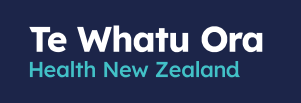 HP8163 | Capability Matrix | A2 Poster | 22.02.23SKILLS and TRAINING NEEDED(Employability skills)SKILLS and TRAINING NEEDED(Employability skills)ABOUT THE JOB(Factors specific to this job)ABOUT THE JOB(Factors specific to this job)GETTING IT RIGHT(Standards)GETTING IT RIGHT(Standards)NZQA Level equivalent/ Micro credentialthe characteristics, skills and values needed to do job effectivelythe characteristics, skills and values needed to do job effectivelythe workplace and requirements, vaccination responsibilities and accountabilitiesthe workplace and requirements, vaccination responsibilities and accountabilitiesjob related competenciesother requirementsNZQA Level equivalent/ Micro credentialEntry PointYour skills and characteristicsTraining for the roleWorkplace settingsWhat you are responsible for and how you will achieve thisWhat competencies you will demonstrateWhat other knowledge you needQualificationVaccinating Health Worker StageSTAGE 1Administer a limited range of prepared vaccines to people aged12 years and up, or 11 years and up for school- based vaccines, under the clinical supervision and direction of a qualified health professional.You have identified or established a relationship with an employer who supports your training and hasidentified a clinical supervisor for you.and you area COVID-19 Vaccinator Working Under Supervision (CVWUS)orworking in a community health settingorworking in a Public Health setting (school programme)oran overseas registered or retired Health Professional (i.e., qualified health care worker).You demonstrate:experience working in a healthcare setting (current or historical)a commitment to cultural safety and equity when working with othersunderstanding of kawa and tikanga and how to implement in a health care settinga culturally appropriate way of workingthe ability to work well in a team environmentclear communication skills, including the ability to listen and provide information to consumersthe ability to make decisions and request help when requiredhonesty, integrity, confidentiality, care, and compassion when dealing with othersattention to detail and checking information for accuracybasic understanding of or use of IT systems.Desirable but not required:an ability to speak the first language of one of our diverse communities languages other than English, e.g., Te Reo Māori, Samoan, Tonganexperience in working in the community - with our whānau, our diverse communities and employing other models of care in the health sector.You have completed:any training as determined by the employer, the job description and employment policies and protocolsthe Te Whatu Ora approved VHW Stage 1 training programme and demonstrate competency via a workplace practical assessment plus complete an update training every two yearsspecific vaccination training will include:vaccination communicationcold chain management, observationtraining on and understand what informed consent meansbasic life support training/CPR and/or hold a current certificate. Note: anaphylaxis is covered in the vaccine specific training.core learning, provided by your employer, to be completed in your role as a VHW Stage 1 and should include:Te Tiriti o Waitangicultural awareness (Aotearoa context)engaging effectively with Māoricommunicating and interpersonal relationshipsHealth and Safetyworking with people with disabilitiesHealth Information / Health LiteracyPersonal Protection Equipment (PPE) and Infection Prevention Control (IPC)Privacy/ Confidentialityworking with people experiencing mental health and addiction needsworking with culturally and linguistically diverse communitiesany other training to perform other health functions which will enhance your role as a VHW.You will:work under the clinical supervision and direction of a qualified health professionalwork in a variety of delivery settings to administer vaccines for approved immunisation programmesmeet the role guidance determined by your employerideally have indemnity insurance or be provided indemnity insurance by your employer (this is highly recommended).There is a supervision ratio of:1:6 for vaccine administration.You will:use an approved prompt card to confirm identity and eligibility for the vaccine and confirm consent has been givenconfirm written informed consent has been obtained in a school-based programmeadminister the following vaccines to pre-consented and pre-screened health consumers:COVID-19 to 12yrs+Influenza to 12yrs +Human papillomavirus to 11yrs+Tetanus, diphtheria and pertussis to 11yrs+Each vaccinator is authorised by the Te Whatu Ora National Immunisation Programme’s Medical Officer of Health. In order to be authorised, approved specific vaccination training is required for each vaccineescalate any uncertainty or concerns to the clinical supervisorobserve a consumer as required, post-vaccinationfollow all site operating proceduresundertake training to perform other health functions as per the needs of your employercomplete documentation and administrative requirements accurately and input on to the relevant IT systems.Performance criteriademonstrate confidence and competence when independently administering each vaccinecollect and record information accurately.Your responsibilities:demonstrate responsibility for your own practice and conduct which meets ethical and relevant legislated requirementsunderstand, apply and demonstrate the principles of Te Tiriti o Waitangi into your own health practicesunderstand and demonstrate appropriate response to the local communitydemonstrate a commitment to providing culturally safe care for consumer safety and quality of health in the area of vaccinationscomplete all administrative requirements in a timely manner, respecting organisation policymaintain privacy and confidentiality in record keeping and interactions with others.Care you provideadminister relevant vaccine ensuring all appropriate safety parameters are met, identity of consumer, confirmed consent, vaccine and dosage, notification of risks and changesobserve changes in consumer’s health and escalate concerns to your clinical supervisorcontribute to health safety and quality improvements in the care settingclear understanding of the Stage 1 authorisation process and scope of work you can engage in.Your interpersonal relationshipsestablish, maintain and conduct respectful culturally appropriate relationships with all peoplecontribute to a positive working environment using a partnership approach, ensuring that the consumer is part of this journey.Consistently apply understanding of:Code of Health and Disability Services Consumers’ RightsImmunisation HandbookStandard Operating ProceduresTraining and assessment frameworksOrganisation policy and procedures, in particular local incident and complaints polices and processes.Upon attaining authorisation from Te Whatu Ora,you can apply for a Level 3 NZQAqualification / micro credential.Vaccinating Health Worker StageSTAGE 2Prepare and administer a range of vaccines including live vaccines to people aged five(5) years and up under the clinical supervision and direction of a qualified health professional.Your employer supports your entry to Stage 2 and has identified a clinical supervisor for youand you areVHW Stage 1andyour employer has confirmed that you have completed the workbook as evidence of your experience. which includes administering a minimum of 25 vaccinations over at least 8 weeks oran overseas qualified registered health professional, who doesn’t have an New Zealand Annual Practising Certificateand youhave completed all Stage 1 non-clinical core learningcan provide evidence of recent vaccinating experience.ora retired NZ Health Professional who can provide evidence of or can demonstrate Stage 1 competencies.You demonstrate:experience working in a healthcare setting (current or historical)a commitment to cultural safety and equity when working with othersunderstanding of tikanga and kawa / a cultural appropriate way of workingthe ability to work well in a team environmentclear communication skills, including the ability to listen and provide information to consumersthe ability to make decisions and request help when requiredhonesty, integrity, confidentiality, care and compassion when dealing with othersthe ability to confidently use IT systems required at Stage 1.Desirable but not required:an ability to speak languages other than English, e.g., Te Reo Māori, a Pasifika language, the first language of one of our diverse communitiesexperience working in the community – with our whānau, our diverse communities and employing other models of care in the health sectora deep understanding of kawa and tikanga and how to implement in a health care setting.You have completed:Te Whatu Ora approved vaccine-type training within VHW Stage 2 scope, and demonstrate competency via a practical assessment plus complete an update training every two yearsspecific vaccination training will include:screening and verification (in person practical session)informed consent/communication with consumersthe handling, safety, administration, and preparation of live vaccinesvaccinating 5yr+vaccine preparation including introduction to vaccine preparation; processes and procedures; safety and handlingcold chain management and observationmaintain CPR and anaphylaxis certificationcore learning, provided by your employer, to be completed in your role as a VHW Stage 2 and should include:consumer relationscultural competencyfurther training on Te Tiriti o Waitangi, colonisation, and racismHQSC module on bias in health care.You will:work under the clinical supervision and direction of a qualifiedhealth professional to prepare and administer COVID-19 and other vaccines for approved immunisation programmes in a variety of delivery settingsmeet the role guidance determined by your employer within your job description and employment policies and proceduresideally have indemnity insuranceor be provided indemnity insurance by your employer (this is highly recommended).There is a supervision ratio of:1:6 for vaccine administration1:1 for preparation of multi dose vials.Stage 1 and:prepare (including dilution and draw up) and administer any of the following vaccines:COVID-19 to 12yrs +COVID-19 Pfizer Paediatric to 5yrs +Influenza to 5yrs+Human papillomavirus to 11yrs+Tetanus, diphtheria and pertussis to 11yrs+Measles Mumps Rubella to 5yrs +Each vaccinator is authorised by the Te Whatu Ora National Immunisation Programme’s MedicalOfficer of Health. In order to be authorised, specific approved vaccination training is required for each vaccine along with a completed log of vaccines administered (recorded in your workbook).ensure second checks are conducted, and accurate records are keptobserve a consumer as required post-vaccinationassist employer with cold chain processesfollow all site operating proceduresundertake training to perform other health functions as per the needs of your employerprovide other health services and functions as per the requirements of the employer and/or community.Performance Criteriaconduct pre-screening and confirm consent of the consumer to administer a specific vaccinedemonstrate confidence and competence when independently preparing and administering each vaccineensure accurate records are entered and maintained.Stage 1 and:Care you provideUnder clinical supervision and direction:prepare and administer relevant vaccines ensuring all safety parameters including a second check are met including vaccine draw-up and dosageassist with screening and confirm consent from consumer/guardianobserve changes in consumer’s health and escalate concerns to your clinical supervisorprovide age-appropriate care and communication when administering a vaccineclear understanding of the Stage 2 authorisation process and scope of work you can engage incontribute to health safety and quality improvements in the care setting.Consistently apply understanding of:Code of Health and Disability Services Consumers’ RightsHealth and Disability CodeImmunisation HandbookStandard Operating ProceduresTraining and assessment frameworksOrganisation policy and procedures in particular local/organisational incident and complaints polices and processes.Upon attaining authorisation from Te Whatu Ora,you can apply for a Level 4 NZQAqualification / micro credential.